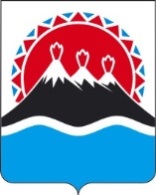 П О С Т А Н О В Л Е Н И ЕПРАВИТЕЛЬСТВА  КАМЧАТСКОГО КРАЯ             г. Петропавловск-КамчатскийПРАВИТЕЛЬСТВО ПОСТАНОВЛЯЕТ:1. Внести в приложение к постановлению Правительства Камчатского края от 08.08.2016 № 310-П «О расходных обязательствах Камчатского края по предоставлению юридическим лицам - государственным унитарным предприятиям Камчатского края, осуществляющим деятельность в сфере водоснабжения и водоотведения, субсидий из краевого бюджета» следующие изменения:7) часть 10 изложить в следующей редакции:«10. Для получения субсидий получатель субсидий направляет в Министерство не позднее 15 декабря текущего года следующие документы:1) заявку на предоставление субсидий по форме, установленной Министерством;2) заверенные копии контрактов (договоров), заключенные между получателем субсидий (заказчиком) и исполнителями работ (услуг) по контрактам (договорам);3) счета на авансовые платежи по контрактам (договорам) заключенные между получателем субсидий (заказчиком) и исполнителями работ (услуг) (при наличии);4) копии платежных поручений, подтверждающих оплату выполненных работ и (или) оказанных услуг, приобретенных материалов и изделий (в случае предоставления субсидий в целях возмещения затрат);5) в отношении выполнения работ и (или) оказания услуг по ремонту инженерных сетей, объектов систем питьевого водоснабжения и систем водоотведения, зданий и сооружений административно-хозяйственного и вспомогательного производства: а) сметный расчет;б) копию положительного заключения о проверке достоверности определения сметной стоимости;в) оформленные в установленном порядке акты о приемке выполненных работ по форме КС-2;г) заключения технического надзора на акты приемки выполненных работ по форме КС-2 (при проведении работ хозяйственным способом);д) справки о стоимости выполненных работ и затрат по форме КС-3;е) справку Региональной службы по тарифам и ценам Камчатского края о размере затрат в отношении выполненных работ и (или) оказанных услуг по ремонту инженерных сетей, объектов систем питьевого водоснабжения и систем водоотведения, зданий и сооружений административно-хозяйственного и вспомогательного производства, включенных в тариф на водоснабжение и водоотведение, установленный для получателя субсидий;ж) расчет размера разницы между затратами, фактически понесенными получателем субсидий, и аналогичными затратами, учтенными в тарифе на водоснабжение и водоотведение, установленном Региональной службой по тарифам и ценам Камчатского края для получателя субсидий;6) в отношении приобретения материалов и изделий для выполнения работ и (или) оказания услуг по ремонту инженерных сетей, объектов систем питьевого водоснабжения и систем водоотведения, зданий и сооружений административно-хозяйственного и вспомогательного производства - товарные накладные с отметкой о приемке и получении груза;7) в отношении выполнения работ и (или) оказания услуг по разработке проектной документации, проведению государственной экспертизы проектной документации, проверке достоверности сметной стоимости - документы, подтверждающие выполнение исполнителями работ (услуг) по представленным контрактам (договорам) и принятие работ (услуг) получателем субсидий (заказчиком); 8) в отношении выполнения работ и (или) оказания услуг по устройству, укреплению (восстановлению) зон санитарной охраны водозаборных и водопроводных сооружений систем водоснабжения: а) оформленные в установленном порядке акты о приемке выполненных работ по форме КС-2;б) заключения технического надзора на акты приемки выполненных работ по форме КС-2 (при проведении работ хозяйственным способом) (при наличии); в) справки о стоимости выполненных работ и затрат по форме КС-3; 2) части 101 и 102 признать утратившими силу.2. Настоящее постановление вступает в силу через 10 дней после дня его официального опубликования и распространяется на правоотношения, возникающие с 1 августа 2018 года.Губернатор Камчатского края                                                               В.И. ИлюхинСОГЛАСОВАНО:Исп. Марина Ивановна Панихина телефон: 42-09-35Министерство ЖКХ и энергетики Камчатского краяПОЯСНИТЕЛЬНАЯ ЗАПИСКАк проекту постановления Правительства Камчатского края«О внесении изменений в приложение к постановлению Правительства Камчатского края от 08.08.2016 № 310-П «О расходных обязательствах Камчатского края по предоставлению юридическим лицам - государственным унитарным предприятиям Камчатского края, осуществляющим деятельность в сфере водоснабжения и водоотведения, субсидий из краевого бюджета»Настоящий проект постановления Правительства Камчатского края разработан в целях уточнения и дополнения отдельных положений Порядка предоставления юридическим лицам - государственным унитарным предприятиям Камчатского края, осуществляющим деятельность в сфере водоснабжения и водоотведения, субсидий из краевого бюджета на финансовое обеспечение (возмещение) затрат в связи с выполнением работ и (или) оказанием услуг, направленных на решение вопросов по улучшению работы систем водоснабжения и водоотведения, находящихся в собственности Камчатского края.Проект постановления Правительства Камчатского края 07.11.2018 года размещен на Едином портале проведения независимой антикоррупционной экспертизы и общественного обсуждения проектов нормативных правовых актов Камчатского края для проведения в срок до 19.11.2018 года независимой антикоррупционной экспертизы. По окончании данного срока экспертных заключений не поступило.Принятие проекта постановления Правительства Камчатского края не потребует дополнительных финансовых средств из краевого бюджетаПроект постановления не подлежит оценке регулирующего воздействия в соответствии с постановлением Правительства Камчатского края от 06.06.2013 года № 233-П «Об утверждении Порядка проведения оценки регулирующего воздействия проектов нормативных правовых актов Камчатского края и экспертизы нормативных правовых актов Камчатского края».                            №О внесении изменений в приложение к постановлению Правительства Камчатского края от 08.08.2016 № 310-П «О расходных обязательствах Камчатского края по предоставлению юридическим лицам - государственным унитарным предприятиям Камчатского края, осуществляющим деятельность в сфере водоснабжения и водоотведения, субсидий из краевого бюджета» Заместитель Председателя Правительства Камчатского краяТ.Ю. СмирновИ.о. Министра жилищно-коммунального хозяйства и энергетики Камчатского краяП.Б. МалюшенкоНачальник Главного правового управления Губернатора и Правительства Камчатского краяС.Н. Гудин